DAN NARCISA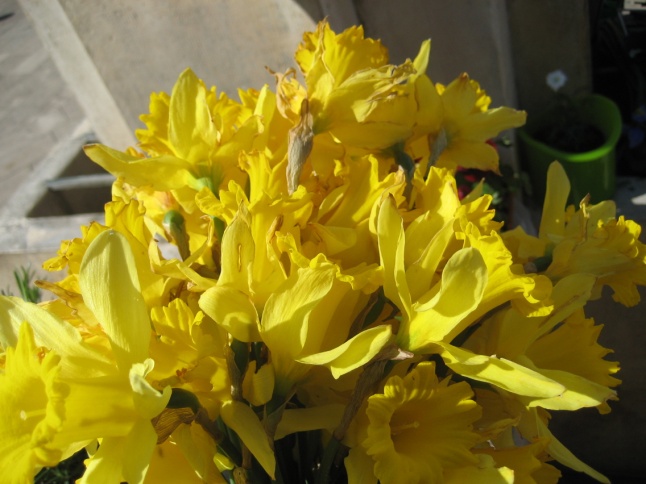 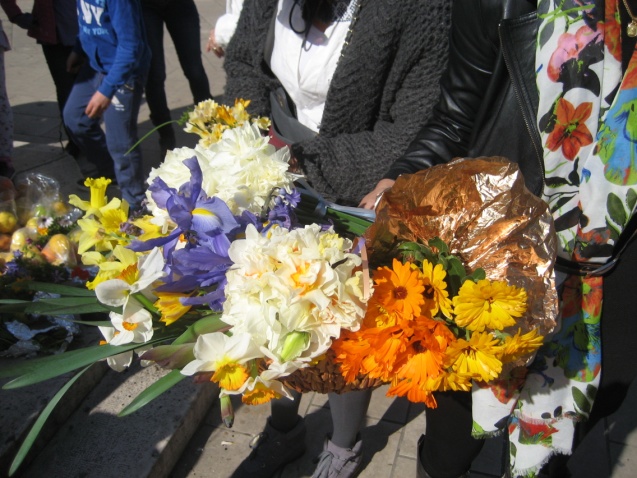 Dan narcisa je humanitarna akcija u kojoj se toga dana prodaju poklonjeni narcisi, a prikupljena sredstva namijenjena su prevenciji i ranom otkrivanju raka dojke. Ova manifestacija održava se pod zajedničkim sloganom u svim gradovima Hrvatske koji imaju klubove žena liječenih i operiranih na dojci.5. travnja 1997. održana je prva akcija Dana narcisa u organizaciji studenata tadašnjeg Fakulteta za defektologiju pod vodstvom dr. Ruže Sabol koja je i dovela Dan narcisa u Hrvatsku.18. ožujka obilježen je Dan narcisa u organizaciji Crvenog križa Hvar i Osnovne škole Jelsa u Jelsi i svim područnim školama. Učenici su ozbiljno shvatili svoju ulogu te je prodajna izložba bila dobro posjećena.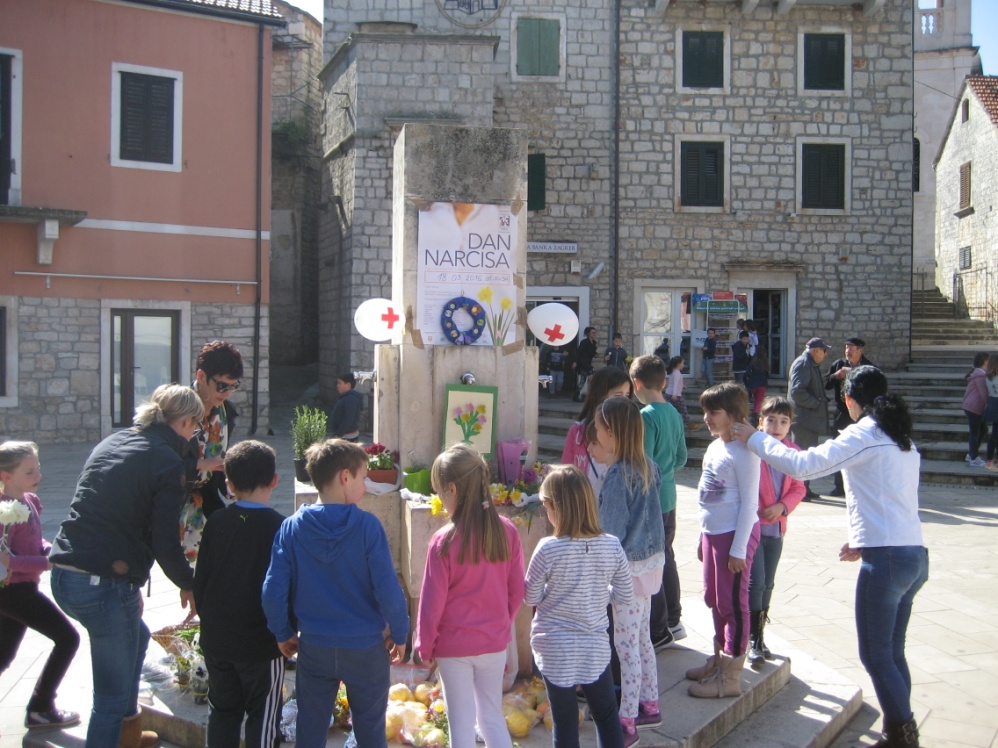 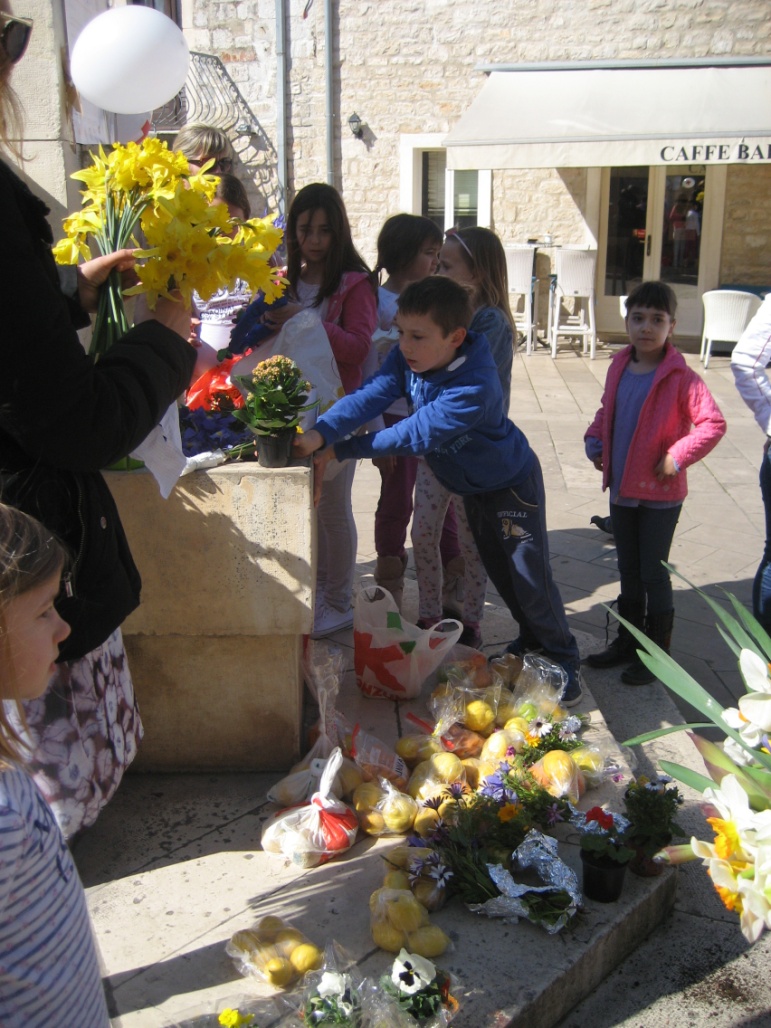 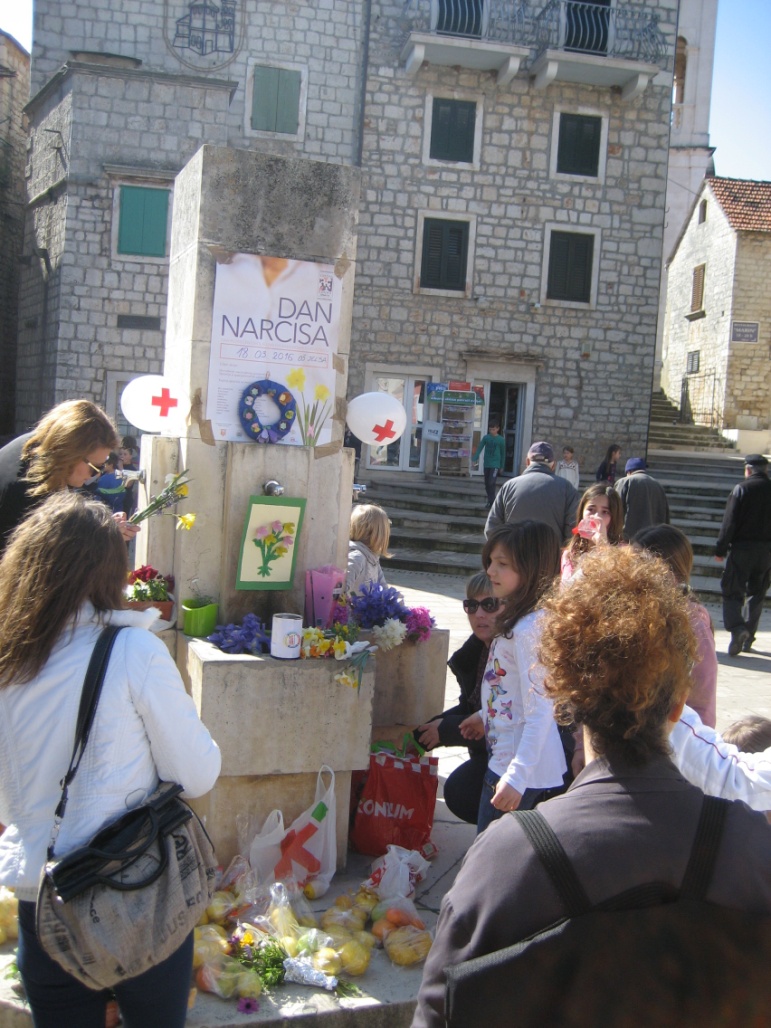 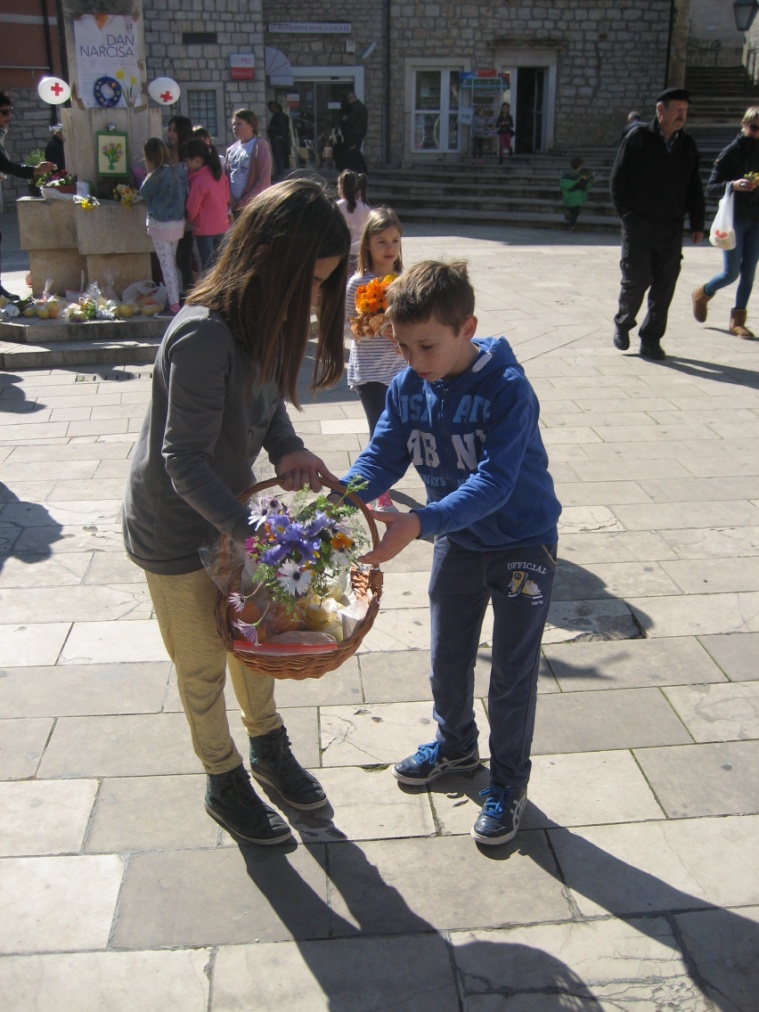 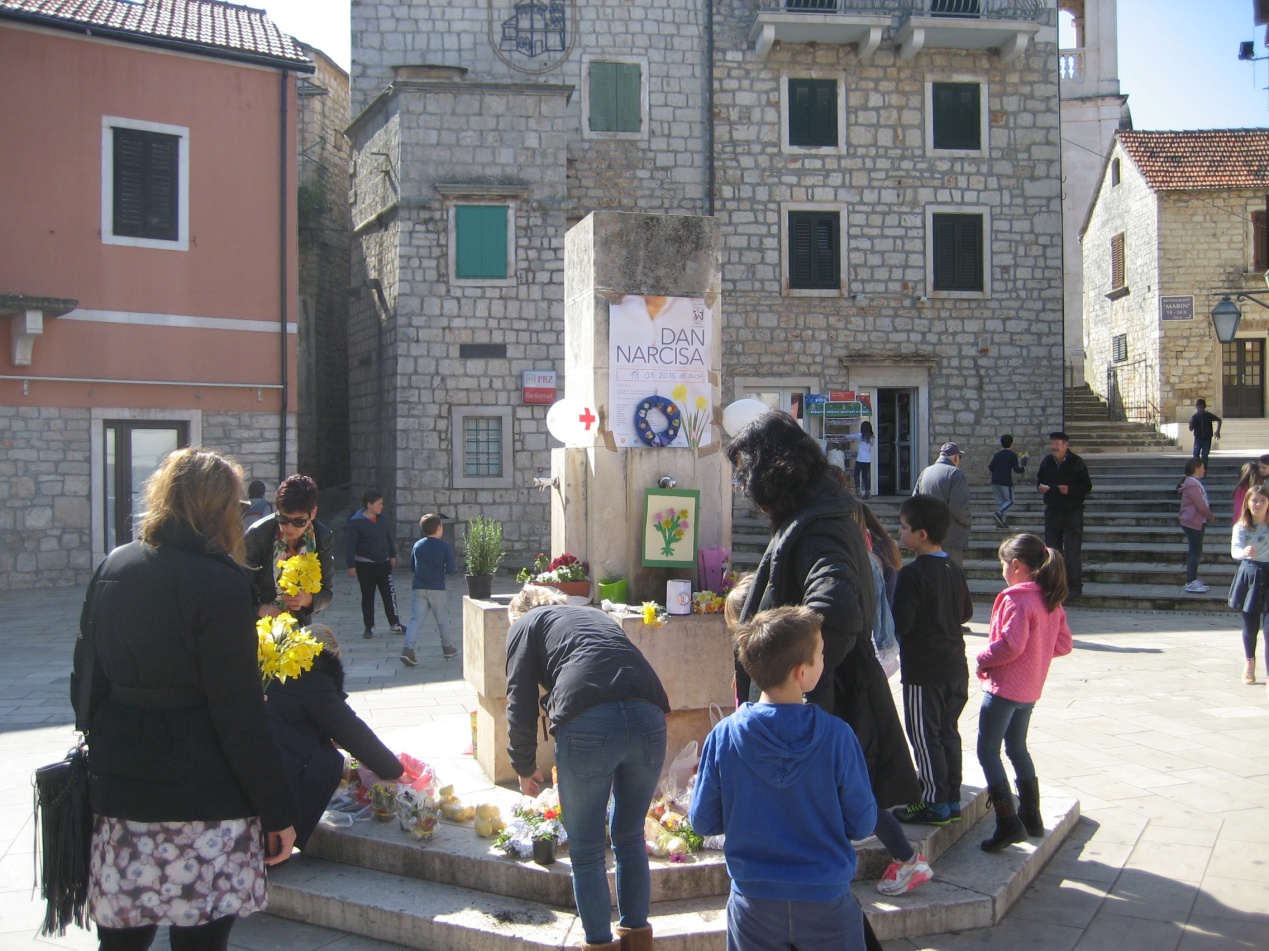 